Head of Business Studies, Economics and Enterprise Education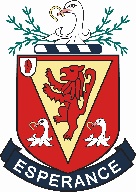 Teaching Allowance 3Person CriteriaQualifications, Training and Results(as of 1 September 2021)Essential Criteria2:1 Honours Degree (minimum) in Business Studies, Business Management, Economics, Finance or related degree with PGCE or equivalent.Be a qualified teacher recognised by the Department of Education and GTCNI A strong record of CPD relevant to the post over the last three years.A minimum of 3 years’ continuous teaching experience in Business Studies to GCSE and A Level, or equivalent Level 3 or higher qualification, with evidence of results which are above the school average.ExperienceThe following 5 criteria will be scored on the application form (  /10 each) and the ranked scores may be used for the purposes of shortlisting :Please demonstrate:Experience of leading or supporting initiatives within a Department to improve learning.Experience of leading or supporting initiatives at Key Stage 4 or 5 which set targets for improvement and show tangible improvements in student achievement.A clear understanding, based on experience, of strategies to help ensure innovative and engaging approaches using ICT to the teaching of subjects offered.A high degree of competence in using data to inform strategies to raise student performance.Your involvement in supporting students with an identified need in the learning of subjects offered.  Criteria to be tested through presentations/tasks/interview for those shortlisted.SkillsA confident, creative and effective teacher open to ongoing self-improvement, professional development.  The lead professional in the Department who is able to model outstanding practice.The ability to lead a Department effectively to engage and motivate colleagues as part of a coherent team.Effective interpersonal skills, a leader with a sense of service to young people, sensitivity and purpose.Effective oral and written communication skills designed to suit the audience.Effective personal organisation and administrative skills to meet deadlines and work within school systems.A drive and personal interest in the development of Enterprise Education in a coherent, well supported and successful extra -curricular and curricular programme. AptitudesCommitment to the success of all students.A capable problem solver who meets the challenges the role offers with ease.A reflective practitioner both as a teacher and a leader.Resilient, optimistic and a good finisher.The ability to see the big picture and support whole school vision.ApplicationsIt is preferred that application forms are emailed in Word format to the Principal’s Personal Assistant, Mrs McDowell at recruit@wallacehigh.net. An acknowledgement will be sent by return of email.  Applicants should ensure that they indicate clearly on their application form how they meet the criteria.The closing date for receipt of application forms is Friday, 30 April 2021 at 12 midday.  In order to comply with DE guidelines on Child Protection shortlisted applicants should bring an original birth certificate and/or marriage certificate (if appropriate) plus photographic ID to their interview.NB:  It is an offence for an individual who is on either of the Department’s Lists (UP List and/or List 99), or who is the subject of a disqualification order from the courts, to apply for, or offer to do any work, paid or unpaid, in a regulated position.